Załącznik 57	(kl. II – VII)							cygan.i@jedrus.net Ćwiczenia aparatu mowy.Ćwiczenia aparatu mowy są ważnym elementem terapii mowy.  Wiele ćwiczeń wykonywaliśmy wspólnie w gabinecie. Tym razem proponuję Wam:1. Ćwiczenia aparatu mowy – z panią Magdą – aktorką teatralną. Naśladujcie, próbujcie i ćwiczcie…https://www.youtube.com/watch?v=Qoh9GyG32jYhttps://www.youtube.com/watch?v=zxf6rT_3DUchttps://www.youtube.com/watch?v=eT_47xZaVDU2.Gimnastykę buzi i języka z pingwinkiem – gra planszowa.Zaproście do gry rodzeństwo lub kogoś dorosłego. Potrzebne będą pionki i  kostka. 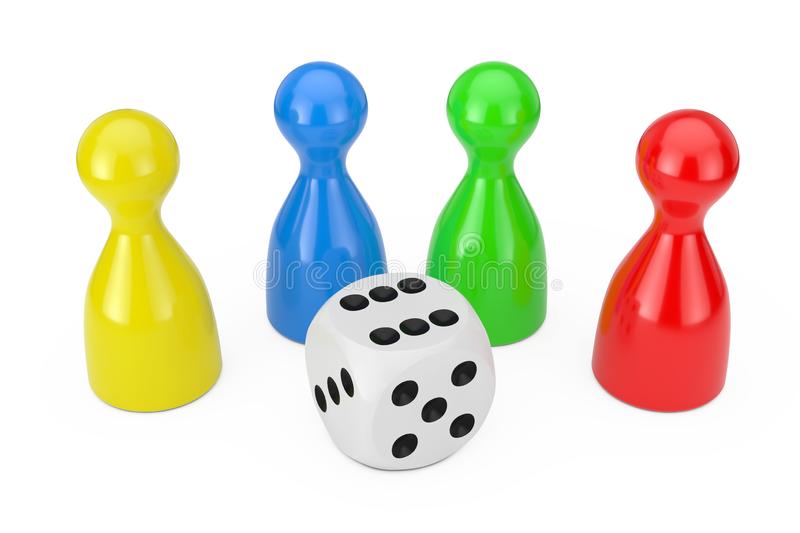 3. Zestaw ćwiczeń aparatu mowy – do samodzielnego „odszyfrowania”  i  ćwiczenia przed lustrem.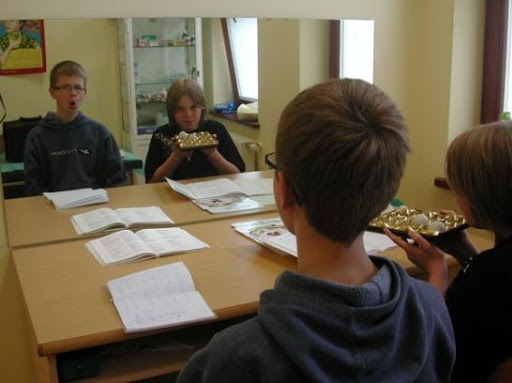 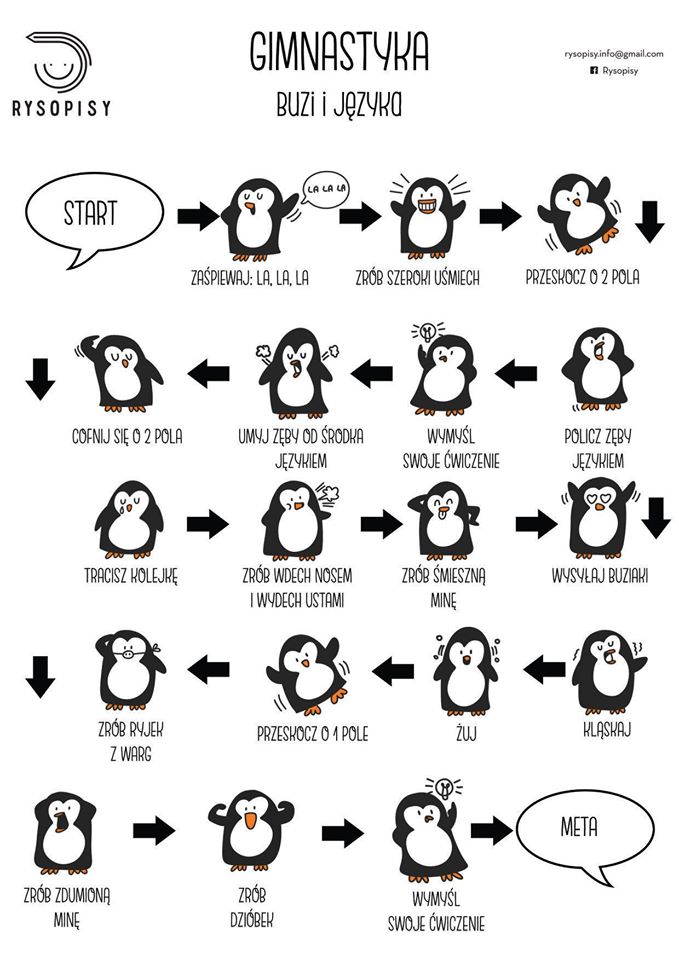 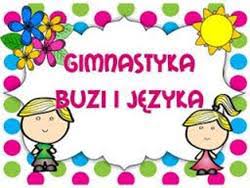 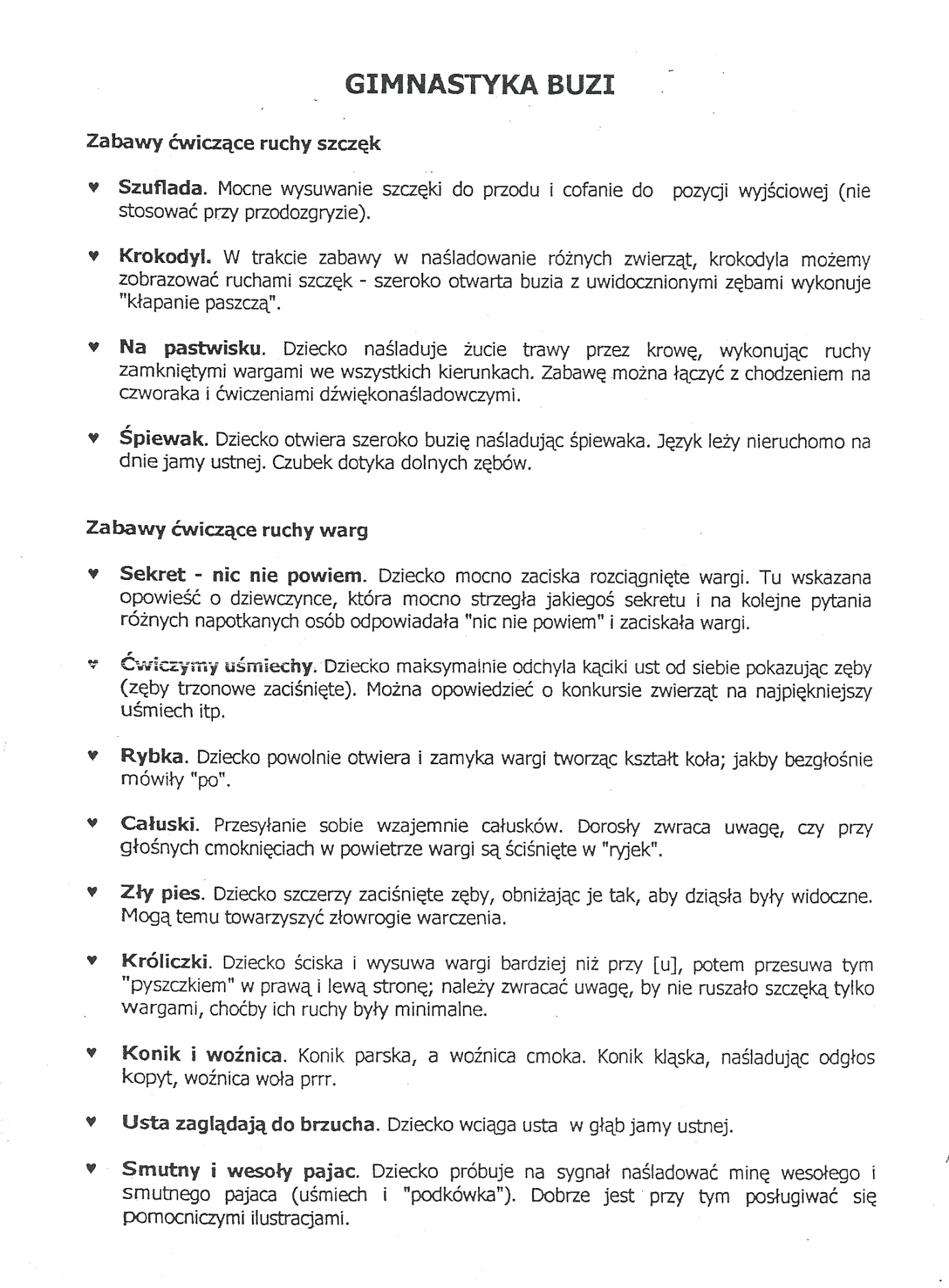 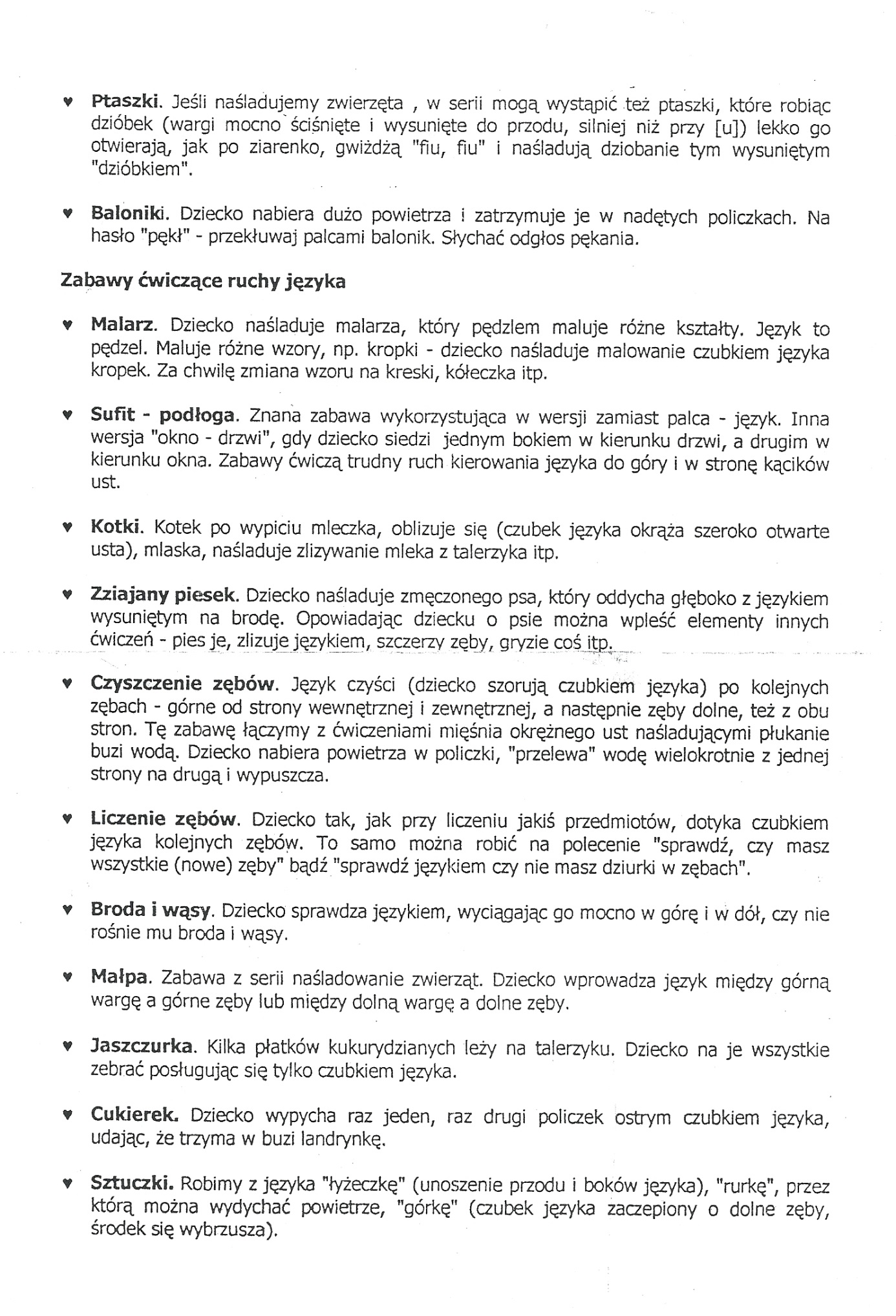 